Recording Vocals in Garageband (Mac OS X)MaterialsGarageband on your computerUSB Microphone (optional) Headphones(optional)These steps will guide you to record a vocal audio track using Garageband on a Mac OS X platform.Step1Plug in any microphone or audio equipment you are using. If you don’t have any, don’t worry. Just use your computer’s built in microphone. Step 2 Launch the app from your applications folder or your Launchpad Icon.Step 3Garageband will most likely open the last project you worked on. If this is not your loop project follow this step. In the menu bar select file > then Open 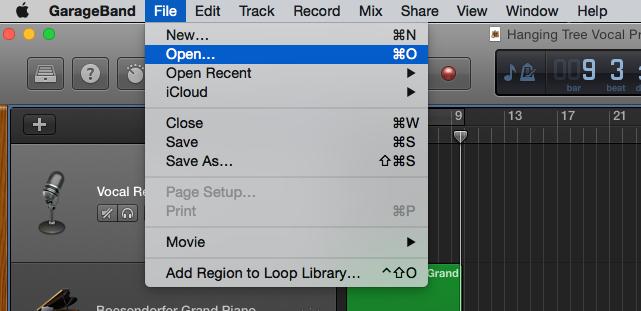 Step 4Select the instrumental project you already created in Garageband.Step 5Click the Plus to Add a New Track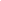 Step  6Select an Audio trackStep 7If you have a USB microphone or audio digital interface it will most likely be selected for you by Garageband already. (If it doesn’t, follow this step: If you’re using the computer’s built in microphone, make sure it says input one and “my instrument is connected with: Built in Microphone”. Select your “input” or what your microphone is plugged into from the menu your audio interface by clicking the > next to “ My instrument is connected with:”Here I am using a Quartet. Then click create.Step 8Click the record button and record your work!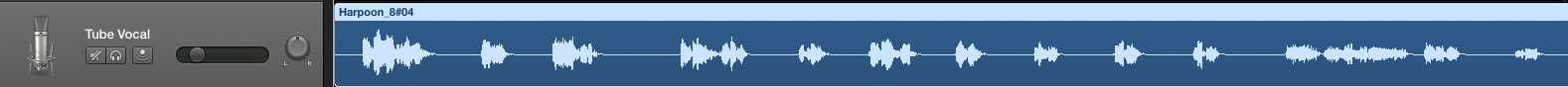 